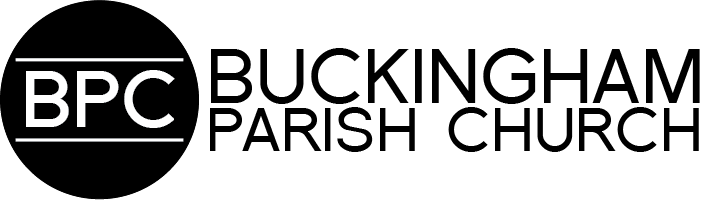 Sunday 28th April 2024                                    	         The Fifth Sunday of EasterWelcome to Buckingham Parish Church.If you are new here, this section is for you!If you are new or just visiting do, please make yourself known to one of the clergy or the welcome team – we’d love to get to know you. Children and Youth: We have great provision for children and youth. Scan QR code below for details.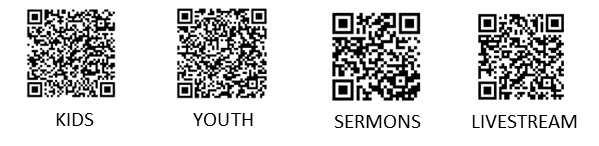 Sermons: These are recorded and available through our website and BPC app. See the QR code above.Streaming: All our services are livestreamed and available to watch on our YouTube channel (see above QR Code). If you do not wish to be included, please sit at the rear of the church or in the side aisles.Sunday 28th April -  APCM Reading     10.30am: Isaiah 61: 1-6 pg 749Pray through the week for:✞All those who mourn, that they may be comforted by God’s presence.The Week Ahead:Prayer Ministry: Available at all Sunday services in the Prayer Chapel. Receiving prayer brings the Lord’s healing and wholeness.Newcomers: Please fill in a Welcome Card if you are new and want to be a part of the church family. We would love to invite you to afternoon tea where you will meet members of our staff team and church family.  Please contact Sue Fox at parector@bpchurch.uk for details. Parish W/E Away 2024: This will be at Kents Hill Conference Centre, Milton Keynes from Friday 27th - Sunday 29th September 2024. The speakers will be Revd Paul and Christine Perkin who led our last ‘staycation’ so well. To book please visit bpchurch.uk/kentshillHoliday club sign up’s are officially open! Spaces are filling up quickly so be sure to secure your place now. So we can invite as many children as possible, we need people willing to help on team. For more information or to book a space, go to www.bcholidayclub.org.uk Christian Aid Week this year is May 12th - 18th.  As part of Buckingham's fundraising to provide humanitarian relief and development support for poor communities worldwide, there will be a Soup Lunch on Saturday 18th May  12 noon - 1.45pm at the Salvation Army, Moreton Rd.  We need a few more helpers to work in the kitchen, and 'front of house' on the day.  If you are able to help, we would love to hear from you.   Please contact Jane Wardale,  jswardale@gmail.com  tel 07342 264666 Community Lunch team: We are looking for anyone who is willing to bake or donate a cake for the first Tuesday of each month.  If you feel able to contribute in this way please contact Heidi Buchan heidi@red4exhibitions.co.uk  Thank you.Do you find it hard to hear inside the church? We are aware that the sound isn’t as good as it could be at the back of church, and we are working towards fixing it. In the meantime, you will find that the sound is better towards the front and middle of the building. Avoid sitting in the back three rows of chairs or behind a pillar if you can!Women's Fellowship: Upcoming events in Spring and Summer: Beetle Drive, Bluebell walk, book clubs, Chilterns ramble. Also, if anyone would like to lead an activity or give a talk, please contact Nicky Bereit at women@bpchurch.uk. We are short of arts/crafts/theatre and talks. Book: The Little Book of Big Miracles by our very own Alan Edmonson is available to buy. Copies can be purchased from Alan directly.Vacancy: Centre Manager/Caretaker (12 mth fixed-term)Location: The Centre, Buckingham: Hours: 12 per week (Tues - Thurs)If you are interested in finding out more and for a copy of the job description, please contact Keith Croxton or Judith Wigley at Centre@bpchurch.uk . To apply, please e-mail Keith a copy of your CV and a covering letter setting out how you meet the requirements of the role as set out in the job description.Closing date: Friday 3rd May 2024The Buckingham Almshouses and Welfare Charity have a vacancy for a P/T Clerk/Administrator.  4-6 hours per week, Remuneration £500 per month. For a detailed Job Description please contact: stephenrtownsend@hotmail.co.uk.Greek, Hebrew and Latin: Latin resumes on Friday 3rd May. For more information please contact Steve Watkins on 07900 955149 or stephanos@eroumen.co.ukUkrainian Sponsorship: a Ukrainian family who came to Buckingham two years ago wish to find a sponsor (or sponsors) so that the wife’s Mother and Cousin can also come here under the Homes for Ukraine sponsorship scheme.  If you are interested in becoming a sponsor, or would like more information, please contact me at asmiscampbell@btinternet.com or 01280 823762.  Thank you.  Sandra MiscampbellGiving to BPC: Please use a standing order (forms at the back of church) or the QR code here. You can also make donations via ChurchSuite or using the card reader at the back of the church. We don’t take up offerings during services but you can use any of the above methods or slip cash into the slot in the wall by the font.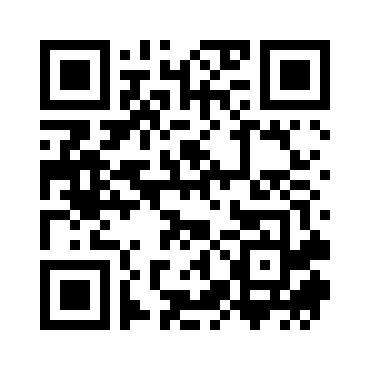 Useful contact details:Rector:		Rev Will Pearson-Gee: rector@bpchurch.uk (830221)Assoc Minister:		Jo Wigley: care@bpchurch.uk (07512 274423)Curate:		Rev Ope Ayileye: ope@bpchurch.uk (07886 317246)Worship Leader: 		Ali Burt: worship@bpchurch.uk (07823 494704)Youth Leader: 		Sam Graham: youth@bpchurch.uk (07767 544504)Kids and Families Leader:  Lucia Pearson-Gee: kidsandfamilies@bpchurch.uk    Sunday Operations:		Andrew Gibson: operations@bpchurch.ukOrganist & Choirmaster:    Robert Tucker: choir@bpchurch.ukSafeguarding Team:	 	Glynnis Eastwood/Jane Wardale: safeguarding@bpchurch.ukPrayer Chain:		If you need or know of someone who needs prayer, please call Gill Croxton who heads up the Prayer Chain (815100)Connect Groups:		Mandy and Keith Hagon connect@bpchurch.uk Stewardship Co-ordinator: Brian & Tracy Roskell: stewardship@bpchurch.ukWomen’s Fellowship:  	Nicky Bereit: women@bpchurch.ukFull service information: 	www.bpchurch.uk/servicesParish Office:   open weekdays 10am–Noon office@bpchurch.uk  (830220)The Centre: 		centre@bpchurch.uk 			(830228)Notice Sheet:   		If you would like to submit an item for the notice sheet please email the office: office@bpchurch.uk by 6pm on Wednesday. Any items received after this time will be listed in the following weeks’ notice sheet.Mon 29th April2.00pm - 4.00pmTea and Chat at The CentreTues 30th April10.00am - noonCoffee and Company at The CentreTues 30th AprilnoonCommunity Lunch Wed 1st May10.00amHoly CommunionWed 1st May4.00pm - 6.00pmLighthouseThurs 2nd May10.00am - noonCoffee and Company at The CentreThurs 2nd May9:30 - 11.00amArk Toddler GroupThurs 2nd May6:30am - 8:00pmYouth HubThurs 2nd May7:15pm - 8:15pmChoir PracticeFri 3rd May7.00pm - 7.30pmPrayer meeting on Zoom - email Paul Wallace for details on bpcprayermeeting@protonmail.comSat 4th May10.00am - 1.00pmWomen’s Fellowship Bluebell Walk, Evenley WoodsSat 4th May10.30am - noonCoffee Service café Sat 4th May4.00pm - 5.00pmNewcomers’ Tea PartySun 5th MayThe Sixth Sunday of Easter The Sixth Sunday of Easter Sun 5th May9.00amTraditional serviceSun 5th May11.00amFamily ServiceSun 5th May6.00pmContemporary Service